Concours International“Genève Musicale” - Piano 2023HORAIRES DEUXIÈME ÉPREUVE SECOND ROUND TIMETABLEJeudi 11 Mai 2023Thursday May 11 2023CATEGORIE B    NUM          CANDIDAT                       	                       CONVOCATION        PASSAGE                    CONTESTANT              	                     	          CONVOCATION           START___________________________________________________________________________          1		BOUCLIER Jeanne                                                        09.45		  10.30          2		CHEN David					         10.10	               10.55          3              CHO Anselme                                                               10.35                     11.20PAUSE          4              FEDIURKO Oleksandr                                                  11.15                     12.00          5              FOKINS Matvejs                                                           11.40                     12.25PAUSE          6              KULAGA Zofia                                                               14.15                     15.00          7              LU Yoan                                                                         14.40                      15.25                             8              POGOSOV Artyom                                                       15.05                      15.50PAUSE          9              SHENG Jiawei                                                               15.45                      16.30        10              WAITE Emma                                                               16.10                      16.55        11              YE Jiancheng                                                                16.35                      17.20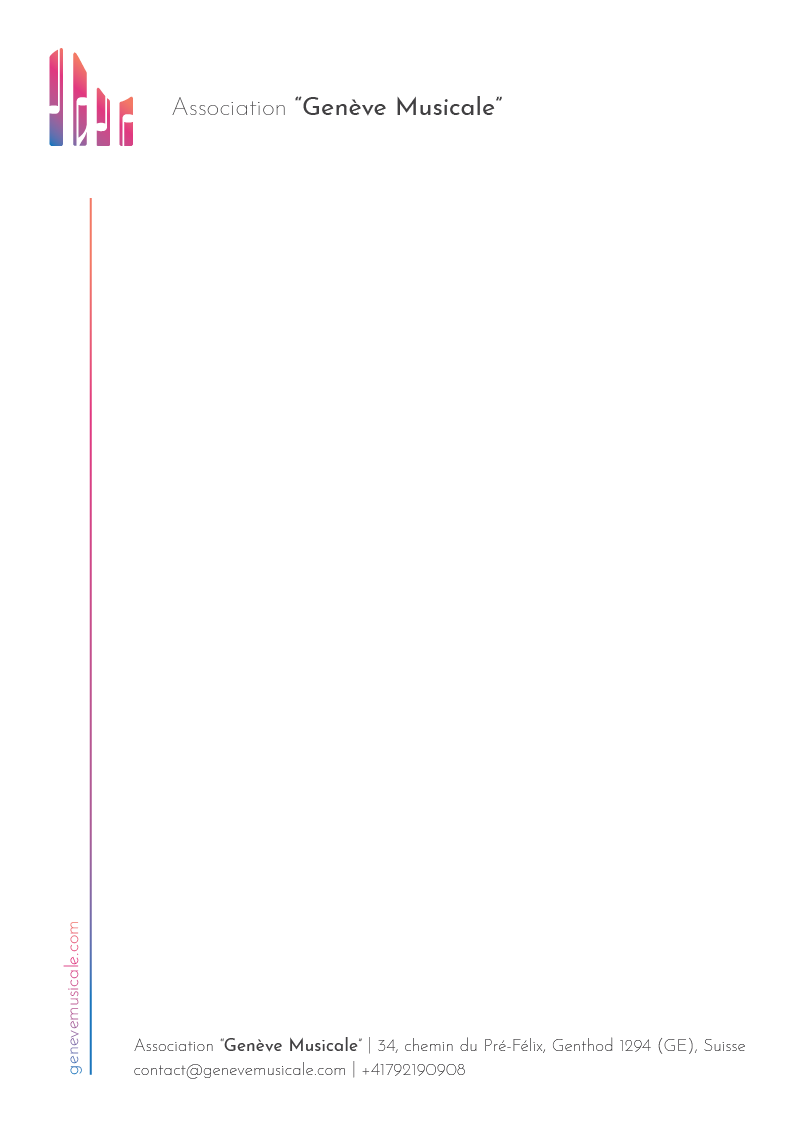 